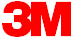  VHBTM 100F Лента монтажная двусторонняя прозрачная  VHBTM 100F Лента монтажная двусторонняя прозрачная  VHBTM 100F Лента монтажная двусторонняя прозрачная  VHBTM 100F Лента монтажная двусторонняя прозрачная Техническая информацияТехническая информацияТехническая информацияТехническая информация Февраль 2013Описание продуктаVHBTM Clear 100F это прозрачная лента, представляющая собой 100% акриловый полимер. Лента обеспечивает сильное и прочное соединение.Обладает хорошими герметизирующими свойствамиСпособна поглощать возникающие вибрацииVHBTM Clear 100F это прозрачная лента, представляющая собой 100% акриловый полимер. Лента обеспечивает сильное и прочное соединение.Обладает хорошими герметизирующими свойствамиСпособна поглощать возникающие вибрацииVHBTM Clear 100F это прозрачная лента, представляющая собой 100% акриловый полимер. Лента обеспечивает сильное и прочное соединение.Обладает хорошими герметизирующими свойствамиСпособна поглощать возникающие вибрацииОбласть примененияОбласть примененияОбласть примененияПрозрачные материалы с высокой поверхностной энергией, такие как стекло, поликарбонат, ПММА.  Ленты VHB подходят как для внутреннего, так и для наружного промышленного применения.ПреимуществаПреимуществаПреимуществаИдеально подходит для крепления прозрачных материаловФизические свойстване для спецификацииФизические свойстване для спецификацииФизические свойстване для спецификацииХарактеристикине для спецификацииХарактеристикине для спецификацииХарактеристикине для спецификацииХранениеХраните продукт в оригинальной упаковке при температуре 21ºС и относительной влажности 50%. При соблюдении указанных условий продукт сохраняет свои свойства в течение 24 месяцев с даты производства.Храните продукт в оригинальной упаковке при температуре 21ºС и относительной влажности 50%. При соблюдении указанных условий продукт сохраняет свои свойства в течение 24 месяцев с даты производства.Храните продукт в оригинальной упаковке при температуре 21ºС и относительной влажности 50%. При соблюдении указанных условий продукт сохраняет свои свойства в течение 24 месяцев с даты производства.Храните продукт в оригинальной упаковке при температуре 21ºС и относительной влажности 50%. При соблюдении указанных условий продукт сохраняет свои свойства в течение 24 месяцев с даты производства.Храните продукт в оригинальной упаковке при температуре 21ºС и относительной влажности 50%. При соблюдении указанных условий продукт сохраняет свои свойства в течение 24 месяцев с даты производства.Меры предосторожностиПеред применением ознакомьтесь с инструкцией и MSDS к данному продукту Перед применением ознакомьтесь с инструкцией и MSDS к данному продукту Перед применением ознакомьтесь с инструкцией и MSDS к данному продукту Перед применением ознакомьтесь с инструкцией и MSDS к данному продукту Перед применением ознакомьтесь с инструкцией и MSDS к данному продукту Дополнительная информацияДля получения дополнительной информации о продукте обращайтесь в компанию «3М Россия» по телефону +7(495)784-74-74Для получения дополнительной информации о продукте обращайтесь в компанию «3М Россия» по телефону +7(495)784-74-74Для получения дополнительной информации о продукте обращайтесь в компанию «3М Россия» по телефону +7(495)784-74-74Для получения дополнительной информации о продукте обращайтесь в компанию «3М Россия» по телефону +7(495)784-74-74Для получения дополнительной информации о продукте обращайтесь в компанию «3М Россия» по телефону +7(495)784-74-74Порядок применения1. Прочность адгезионной связи зависит от степени контакта клейкой ленты с поверхностью. Для создания достаточного контакта необходимо сильно прижать ленту к поверхности.2. Для получения оптимальной адгезии соединяемые поверхности должны быть чистыми, сухими и прочными.Типичный растворитель для очистки поверхности – смесь изопропилового спирта с водой. Соблюдайте соответствующие правила безопасности при работе с растворителями.Для некоторых поверхностей может потребоваться применение грунта (праймера) перед соединением.а. Большинство пористых или волокнистых материалов требуют применения грунта для получения однородной поверхности.б. Некоторые материалы, (в том числе медь, латунь, 1. Прочность адгезионной связи зависит от степени контакта клейкой ленты с поверхностью. Для создания достаточного контакта необходимо сильно прижать ленту к поверхности.2. Для получения оптимальной адгезии соединяемые поверхности должны быть чистыми, сухими и прочными.Типичный растворитель для очистки поверхности – смесь изопропилового спирта с водой. Соблюдайте соответствующие правила безопасности при работе с растворителями.Для некоторых поверхностей может потребоваться применение грунта (праймера) перед соединением.а. Большинство пористых или волокнистых материалов требуют применения грунта для получения однородной поверхности.б. Некоторые материалы, (в том числе медь, латунь, пластифицированный винил) требуют покрытия для предотвращения взаимодействия материала с адгезивом.3. Оптимальная температура нанесения ленты 20°C - 40°C. Не рекомендуется нанесение ленты при температуре ниже 15°C по причине низкой начальной адгезии вследствие увеличения вязкости адгезива. Однако, если лента нанесена при нормальных условиях, адгезионные свойства ленты сохраняются в широком температурном интервале.В некоторых случаях прочность соединения может быть повышена, и максимальная прочность соединения достигнута быстро, если соединение подвергнуть воздействию повышенной температуры (65С) в течение 1 часа. Это обеспечит лучшую адгезию к субстрату.пластифицированный винил) требуют покрытия для предотвращения взаимодействия материала с адгезивом.3. Оптимальная температура нанесения ленты 20°C - 40°C. Не рекомендуется нанесение ленты при температуре ниже 15°C по причине низкой начальной адгезии вследствие увеличения вязкости адгезива. Однако, если лента нанесена при нормальных условиях, адгезионные свойства ленты сохраняются в широком температурном интервале.В некоторых случаях прочность соединения может быть повышена, и максимальная прочность соединения достигнута быстро, если соединение подвергнуть воздействию повышенной температуры (65С) в течение 1 часа. Это обеспечит лучшую адгезию к субстрату.Представленные значения получены стандартными методами и не являются техническими условиями. Наши рекомендации по применению изделий основаны на результатах испытаний, которые мы считаем достоверными, однако покупателю следует провести собственные испытания с целью установить соответствие изделий предполагаемому им применению.В этой связи компания 3М не несет какой-либо ответственности за прямой или косвенный ущерб или урон, ставший результатом следования этим рекомендациям.Представленные значения получены стандартными методами и не являются техническими условиями. Наши рекомендации по применению изделий основаны на результатах испытаний, которые мы считаем достоверными, однако покупателю следует провести собственные испытания с целью установить соответствие изделий предполагаемому им применению.В этой связи компания 3М не несет какой-либо ответственности за прямой или косвенный ущерб или урон, ставший результатом следования этим рекомендациям.Представленные значения получены стандартными методами и не являются техническими условиями. Наши рекомендации по применению изделий основаны на результатах испытаний, которые мы считаем достоверными, однако покупателю следует провести собственные испытания с целью установить соответствие изделий предполагаемому им применению.В этой связи компания 3М не несет какой-либо ответственности за прямой или косвенный ущерб или урон, ставший результатом следования этим рекомендациям.Представленные значения получены стандартными методами и не являются техническими условиями. Наши рекомендации по применению изделий основаны на результатах испытаний, которые мы считаем достоверными, однако покупателю следует провести собственные испытания с целью установить соответствие изделий предполагаемому им применению.В этой связи компания 3М не несет какой-либо ответственности за прямой или косвенный ущерб или урон, ставший результатом следования этим рекомендациям.Представленные значения получены стандартными методами и не являются техническими условиями. Наши рекомендации по применению изделий основаны на результатах испытаний, которые мы считаем достоверными, однако покупателю следует провести собственные испытания с целью установить соответствие изделий предполагаемому им применению.В этой связи компания 3М не несет какой-либо ответственности за прямой или косвенный ущерб или урон, ставший результатом следования этим рекомендациям.Представленные значения получены стандартными методами и не являются техническими условиями. Наши рекомендации по применению изделий основаны на результатах испытаний, которые мы считаем достоверными, однако покупателю следует провести собственные испытания с целью установить соответствие изделий предполагаемому им применению.В этой связи компания 3М не несет какой-либо ответственности за прямой или косвенный ущерб или урон, ставший результатом следования этим рекомендациям.3M РоссияОтдел промышленных клеев и клейких лентМосква, 121614Ул. Крылатская дом 17 стр. 3Бизнес-парк «Крылатские Холмы»Tel: +7(495) 784 7474Fax: +7(495) 784 74753M РоссияОтдел промышленных клеев и клейких лентМосква, 121614Ул. Крылатская дом 17 стр. 3Бизнес-парк «Крылатские Холмы»Tel: +7(495) 784 7474Fax: +7(495) 784 74753M РоссияОтдел промышленных клеев и клейких лентМосква, 121614Ул. Крылатская дом 17 стр. 3Бизнес-парк «Крылатские Холмы»Tel: +7(495) 784 7474Fax: +7(495) 784 74753M РоссияОтдел промышленных клеев и клейких лентМосква, 121614Ул. Крылатская дом 17 стр. 3Бизнес-парк «Крылатские Холмы»Tel: +7(495) 784 7474Fax: +7(495) 784 7475